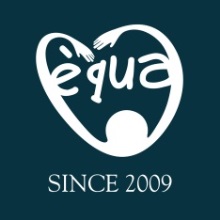 PRIJAVNICA ZA ZAKUP OGLASNEGA PROSTORASpodaj podpisani/a _______________________________________________________________Rojen/a v __________________________________________________ dne ________________Naslov _______________________________________________________________ št. ______Poštna št. ___________ Kraj ____________________________________________ Pokr. _____Tel./gsm ________________________ e-mail ________________________________________kot lastnik/zakoniti zastopnik/drugo ________________________________________________podjetja/družbe/drugo ___________________________________________________________ID za DDV ____________________ Davčna številka __________________________________Sedež (naslov) __________________________________________________________ št. _____Poštna št.  ___________ Kraj ___________________________________________ Pokr. _____Tel./gsm _________________________ e-mail ______________________________________e-mail PEC ___________________________________________________________________po pregledu materiala, poročila o projektu in finančne ponudbe, soglašam z zakupom oglasnega prostora v TURISTIČNEM KOLESARSKEM VODNIKU PO  BRDIH/COLLIU (1 italijanska izdaja + 1 slovenska izdaja), ki jo bo objavila založba Ediciclo spomladi leta 2015:□  1. način: zapis imena in naslova, brez dodatnih fotografij ali opisov    Cena 40,00 € + 22% DDV npr.: Agriturismo  – Via Matteotti, 16 – 34071 Cormòns  	    tel. +39 0481 000000 - equacormons@yahoo.it /                            	    www.agriturismolabotteghina.com □  2. način: reklamni oglas, ki ga priskrbi oglaševalec, format 56 x , ki ga tvorijo fotografija/vodoravna ali navpična slika ter logotip/znak s podatki in kratkim opisom/opombo (glej primer)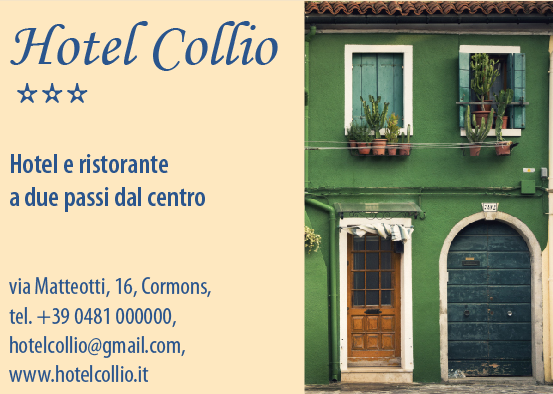 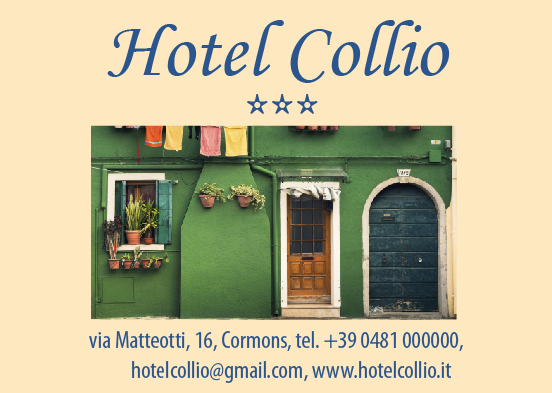  Cena 150,00 € + 22% DDVSlike morajo biti v visoki resoluciji (300 dpi), besedila morajo ustrezati razpoložljivemu prostoru, logotipi morajo biti prav tako v visoki resoluciji, po možnosti v vektorski obliki. Sprejemamo dokumente v formatu jpeg ali tiff ali eps.Če bo material v drugačnem formatu ali drugačne kakovosti in ga ne bo mogoče takoj uporabiti za tiskanje, ga bo obdelal urednik z doplačilom v višini 35,00 €.Naročnik se zavezuje, da bo:Podpiral in spodbujal kolesarski in pohodniški turizem ter ekološki trajnostni turizem              nasploh.Spodbujal spoznavanje območja in poti, ki jih predlaga vodnik.Nudil koristne informacije turistom na kolesih ter vzpostavljal mrežo med turističnimi             delavci, ki so prisotni v vodniku.Spodbujal prodajo turističnega kolesarskega vodnika in knjige na svojem sedežu. 
Kraj in datum ________________________                           ________________________________PodpisSoglasje za obdelavo osebnih podatkov v skladu s 23 členom Zak. odločbe št. 196 z dne 30.06.2003Združenje bo ravnalo z osebnimi podatki na podlagi sprejetja ustreznih ukrepov, ki bodo zagotovili upoštevanje Kodeksa o varovanju osebnih podatkov (Zak. odločba št. 196/03), izključno zaradi opravljanja dejavnosti ali za namen sodelovanja, ki je določeno v tem prijavnem obrazcu. Podatke bo obdelalo in hranilo pooblaščeno osebje v tiskani in elektronski obliki. Podatki ne bodo posredovani naprej. Tretjim osebam bodo posredovani le v primeru, da bo to potrebno za dosego namena tega projekta. Soglasje za obdelavo osebnih podatkov se odda skupaj s prijavnico. Brez podpisa soglasja ni mogoče sodelovati pri projektu. Navedba imena, datuma rojstva in kontaktnih podatkov (naslov, telefon, e-pošta) je potrebna za namen sodelovanja in za izpolnitev pravnih obveznosti. Navajanje drugih podatkov ni obvezno. Zainteresirana stranka se lahko kadar koli odloči, katere (neobvezne) podatke prepusti Združenju in kakšne informacije želi sprejemati. Upravljavec osebnih podatkov je združenje E’ qua, s sedežem na naslovu Via Matteotti 16 - Cormòns (GO). Odgovorna oseba za obdelovanje podatkov je sedanja predsednica.Krmin (Cormòns), 						Podpis ______________________________________________